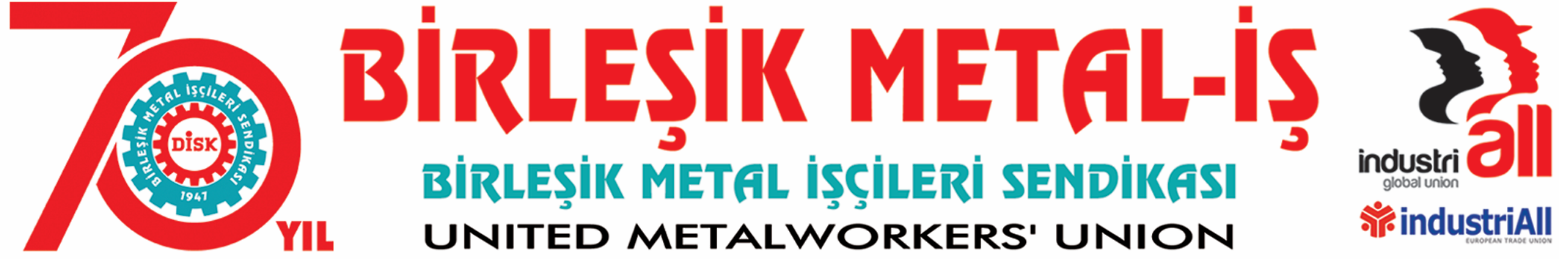 BASIN BÜLTENİ
06.10.2017Birleşik Metal-İş Sendikası’ndan, ILO toplantısında işçilere “Sendikalaşmaktan korkmayın” diye seslenen Başbakan Binali Yıldırım’a açık mektupSayın Başbakan,Uluslararası Çalışma Örgütü ILO’nun İstanbul’da 10. Avrupa Bölge Toplantısı açılışında yaptığınız konuşmada, örgütlenmeyi önemsediğinizi belirterek işçilere “sendikalaşmaktan korkmayalım” diye seslendiniz. Bu çağrınızı önemsiyoruz ancak ülkemizde patronların fabrikalarda hukuku hiçe sayan uygulamalarına karşı hükümetinizin işçilerden yana tavır aldığına ne yazık ki şahit olamıyoruz. Korkmadan, en temel hakları olan sendikalaşma haklarını kullanan yüzlerce üyemiz her yıl işten çıkartılıyor.  Örgütlendiğimiz her işyerinde işten atma, istifaya zorlama, işçilerin özgür iradesini yok sayarak başka sendikalara üye olmaya zorlama rutin uygulama haline gelmiş durumda. İşverenler bu konuda durmaksızın suç işliyor.İşte size suç rakamları: 2016 başından bu yana çeşitli fabrikalarda çalışan ve toplu iş sözleşmesi hakkı için sendikamıza üye olan işçilerden en az 868’i işten atıldı. Çok daha fazlası işten atılma tehdidi ile sendikadan istifaya zorlandı. Ne Türkiye Cumhuriyeti Anayasası, ne yasalar, ne de uluslararası sözleşmeler… İşçinin sendikalaşma hakkı söz konusu olduğunda hiçbiri işlemiyor, işverenler tarafından yok sayılıyor. Sendikal faaliyetlerin engellenmesi cezai yaptırıma bağlanmış olmasına rağmen yasalar işletilmiyor. Sendikalaşmanın engellemesine dönük yaptırımlar nedense devreye sokulmuyor.Bakanlar Kurulu kararlarıyla grevleri yasaklanan, yasal grevlerini sürdüren üyeleri kolluk güçlerinin saldırısına uğrayan, demokratik eylemleri, basın açıklamaları engellenen bir sendika olarak ILO toplantısında yaptığınız konuşmanın gereğini yerine getirmenizi bekliyoruz.1 Ocak 2016’dan beri işten çıkarma yaşanan örgütlenmelerimizin bilançosu:BİRLEŞİK METAL-İŞ SENDİKASIGenel Yönetim KuruluTarihBölgeİşyeriÇıkartılan İşçiŞubat 2016BursaCornaglia Otomotiv25 işçiMart 2016BilecikMidal Kablo San. ve Tic. A.Ş:17 işçiMart 2016BursaOyak Renault500 işçiNisan 2016EskişehirNSK Armatür (Roca Tr Banyo A.Ş)2 işçiNisan 2016BursaEwon Otomotiv21 işçiNisan 2016YalovaNuhtel Makine9 işçiTemmuz 2016Düzce Oktay Elektrik7 işçiTemmuz 2016İzmirGöksan Pompa14 işçiEkim 2016KayseriTuğra Makina7 işçiKasım 2016İstanbulGünsan Elektrik6 işçiKasım 2016İzmirÜstünkarlı Makine9 işçiKasım 2016KocaeliYüksel Endüstriyel65 işçiŞubat 2017GebzeBaldur Süspansiyon9 kişiMart 2017Kocaeli IRC Otomotiv8 işçiHaziran 2017İzmirAKG Termoteknik29 işçiHaziran 2017İstanbulDiam Vitrin100 işçiHaziran 2017ManisaKaryer Isı Transfer47 işçi